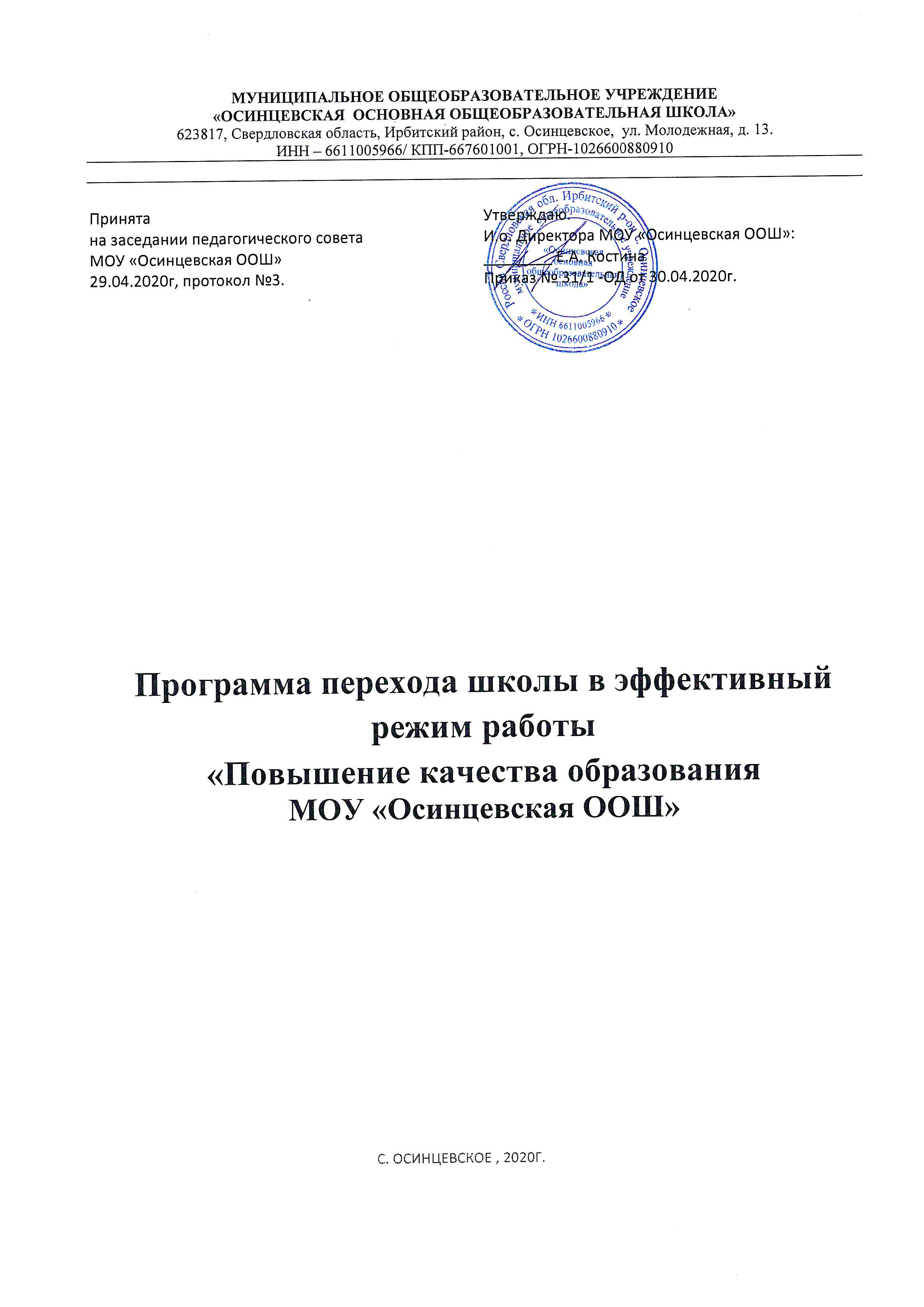 МУНИЦИПАЛЬНОЕ ОБЩЕОБРАЗОВАТЕЛЬНОЕ УЧРЕЖДЕНИЕ«ОСИНЦЕВСКАЯ  ОСНОВНАЯ ОБЩЕОБРАЗОВАТЕЛЬНАЯ ШКОЛА»623817, Свердловская область, Ирбитский район, с. Осинцевское,  ул. Молодежная, д. 13.ИНН – 6611005966/ КПП-667601001, ОГРН-1026600880910Паспорт ПрограммыОбщая характеристика образовательной организации.Муниципальное общеобразовательное учреждение «Осинцевская основная общеобразовательная школа» (МОУ «Осинцевская ООШ»).Фактический адрес: 623817 Свердловская область, Ирбитский район, село Осинцевское, ул. Молодежная, д.13. телефон 8(34355)5-13-20, адрес электронной почты: osincevskayashola@yandex.ru:Учредитель – Управление образования Ирбитского муниципального образования. Правоустанавливающие документы: лицензия на право ведения образовательной деятельности №  66 №006328выдана Министерством общего и профессионального образования Свердловской области 05марта 2018г., бессрочно.Свидетельство о государственной аккредитации образовательного учреждения  66  АО1 №0002001 от  30 января 2018г.,Свидетельство о государственной регистрации права оперативного управления зданием от 29.05.2012г.  66 АЕ № 367372,Свидетельства о государственной регистрации права постоянного (бессрочного) пользования земельным участком от 29.05.2012 г.  66 АЕ № 367373,  санитарно-эпидемиологическое заключение на образовательную деятельность  №66.01.37.000.М.001560.05.19 от 24.05.2019г, др.);Раздел 1. Анализ оценки качества образования МОУ «Осинцевская ООШ».МОУ «Осинцевская ООШ» расположена на территории Ирбитского муниципального образования в селе Осинцевское, удалённость от города Ирбита 50 км,  работает в первую смену в режиме шестидневной учебной недели. В школе обучаются дети, проживающие на территории   д. Неустроева и   с. Осинцевское. Ежедневно осуществляется  подвоз 5  обучающихся школьным автобусом.  - комплектование классов: 7 классов-комплектов, в них 43 обучающихся;- контингент:В 2018-2019 учебном году в Осинцевской школе обучалось  на конец года 44 учащихся:Наметилась тенденция ежегодного  снижения количества обучающихся, остается низкой наполняемость классов.Социальный статус  обучающихся в ОУ В социальном составе учащихся представлены следующие категории: дети из многодетныхсемей, дети из неполных семей,  дети из малообеспеченных семей, дети из неблагополучныхсемей, дети – УО.Образование родителейСоциальный статус родителей6 % детей, обучающихся в школе, живёт в малообеспеченных семьях, 44 % детей воспитываются в многодетных семьях. В школе обучается 2 ребенка с УО (3 класс и 9 класс). Только 3% родителей имеют высшее образование, 54% не имеют образования, 77 % родителей работают в колхозе и 11 % являются безработными. Родители (законные представители) как участники образовательного процесса не мотивированы на сопровождение своего ребенка в образовательной деятельности. Большая часть не желают участвовать в образовательном процессе и в жизни школы.Взаимодействие МОУ «Осинцевская  ООШ» с социальными партнерами.Социальными партнерами школы в первую очередь являются родители.Для обеспечения образовательной деятельности организовано взаимодействие с организациями-партнерами:Комплексная диагностика.Самодиагностика проведена на основе показателей состояния школы, которые позволяют оценить качество/эффективность планирования и организации обучения; поддержки и мотивации учащихся; школьного климата и ценностей; руководства и управления. Основные показатели состояния школы или качества школьных процессов разделены на составляющие их элементы. Каждый показатель оценен по условной шкале от уровня 1 (минимальный) до уровня 6 (идеальный или образцовый): Комплексная диагностика школьных процессовКомплексная диагностика школьных процессов позволила определить следующие проблемы:- отсутствие прогресса школы в деле повышения успеваемости;- диапазон и соответствие приемов обучения;-обеспечение нужд учащихся с различными возможностями и склонностями;-методы оценки и средства ведения учета;-оценки успеваемости в сравнении с другими показателями качества;-программы помощи учащимся в процессе обучения;- сотрудничество с родителями, советом школы и   общественностью;-достаточность доступного финансирования;-достаточность, размеры и пригодность ресурсов;- постановка задач и выработка руководящих установок.Анализ качества образовательных результатовВопрос об успеваемости в течение года был в центре внимания коллектива школы, регулярно рассматривался на педагогических советах, совещаниях, заседаниях методических объединений. Участниками образовательного процесса являются учащиеся, учителя, родители. В центре этого взаимодействия находится ученик, его достижения - это результат работы всех участников образовательного процесса.С целью определения качества освоения учебных программ начального и основного общего образования был проведён  анализ образовательных программ школы, учебного плана школы.         Усилиями педагогического коллектива уже удалось стабилизировать ряд показателей. В 2018-2019 учебном году в выпускном 9 классе обучалось 3 человека  по основной образовательной программе.  Количество обучающихся на «4» и «5»  -  1 человека  (33%). 100% выпускников   основной школы  допущены к государственной итоговой аттестации. 67% девятиклассников успешно сдали выпускные экзамены за курс основной школы и получили аттестаты. В этом учебном году аттестатов с отличием нет.Результаты ОГЭ по выбору2018-2019 учебный годОбществознание - 2 человека – 0% качестваБиология -3 человека – 33 % качестваИнформатика  - 1 человек -  0 % качестваСводная ведомость результатов по ВПР 2018/ 2019 годРезультаты Всероссийских проверочных работ в 2019 году позволяют сделать заключение об уровне освоения основных формируемых способов действий (в том числе предметных и метапредметных результатах), необходимых для освоения образовательных программ. Тем не менее, результаты выполнения ВПР по некоторым предметам свидетельствуют о недостаточном уровне подготовки обучающихся освоения образовательной программы. В связи с этим необходимо: - провести анализ результатов Всероссийских проверочных работ на уровне своего предмета/класса, определить типологию наиболее существенных затруднений и учебных дефицитов обучающихся; - с целью обеспечения преемственности рассматривать результаты ВПР на совместных заседаниях школьных методических объединений учителей начальных классов и предметных методических объединений учителей старшей школы;  - проанализировать учебные программы и учебники с целью включения изменений в тематическое планирование образовательной деятельности; - использование дополнительного материала, необходимого для качественной подготовки учащихся; - использовать текущий контроль образовательной деятельности на основе демоверсий (банка) ВПР; -  систематически включать в содержание уроков задания на работу с информацией, представленной в различном виде (художественных и научно-познавательных текстов, таблиц, диаграмм, графиков и др.); - решать учебные и практические задачи на основе предметных знаний и умений, а также универсальных учебных действий на метапредметной основе; при планировании уроков избегать однообразной формулировки заданий, обучать школьников разным способам выполнения задания; предлагать учащимся объяснять выполнение задания, доказывать, почему ими выбран тот или иной способ действия; - учить ориентироваться в определенной жизненной ситуации, описанной в задании (задаче), учить осознанному выделению данных, выбору действий; - больше внимания уделять обучению выразительному осмысленному чтению текста задания (задачи), так как причинами ошибок могут стать и невозможность самостоятельно правильно прочитать задание (задачу), расставить логические ударения, выявить суть задания и т.д.; - приучать учащихся к внимательному чтению и неукоснительному выполнению инструкций при выполнении контрольной работы; - разъяснять возможность исправления учащимися самостоятельно выявленных ошибок в контрольных работах, данный навык - показатель сформированности важнейшего для учебной деятельности действия - самоконтроля; - особое внимание уделять тем отдельным умениям или группам умений, которые сформированы менее чем у половины учащихся класса; - на основе результатов Всероссийских проверочных работ организовать индивидуальную работу с учащимися по устранению выявленных затруднений. В то же время надо отметить, по таким предметам, как Окружающий мир – 4 класс, Математике, Обществознание, География – 6 класс показали 100% - ную успеваемость, что соответствует результатам промежуточной аттестации обучающихся и подтверждает объективное текущее оценивание.По результатам всероссийской проверочной работы учащиеся 5 класса прошлого 4 класса ухудшили свой результат: русский язык – 29%, математика – 675, история и биология по сравнению с окружающим миром уменьшили свой результат на 14, и 29%. Учащиеся 6 класса прошлого 5 класса улучшили свой результат по математике на 67%, а по биологии и истории снизили на 33% и 50%Учащиеся 7 класса прошлого 6 класса в большей степени ухудшили свой результат, только по математике улучшили свой результат на 28%После выполнения ВПР  был проведен мониторинг по каждому заданию каждого обучающегося, на основании результатов мониторинга были составлены индивидуальные планы работы с учащимися по ликвидации пробелов. Один из основных пробелов у учащихся начальной школы и пятого класса – это не понимание содержания и смысла прочитанного, при этом на выполнение задания затрачивается больше времени, так как читают несколько раз, в итоге задание выполняют наугад.Результативность участия школьников в конкурсах муниципального уровня В 2018 – 2019 уч .году наша школа получила 10 призовых мест на муниципальном уровне, из них: в проектной деятельности – 1 первых места, в мероприятиях художественно–эстетической направленности – 6 первых и 3 вторых места. По сравнению с прошлым годом участие и количество призовых мест увеличилось.Так же обучающиеся принятии участие в многих конкурсах, но не заняли не каких призовых мест.Учащиеся школы принимают активное участие в спортивных соревнованиях и  показывают хороший результат.В муниципалитете создаются условия для повышения уровня мотивации обучающихся, выявления и поддержки детей, имеющих повышенные образовательные потребности. Основную роль в системе выявления талантливых детей играет олимпиадное движение, и в первую очередь проведение Всероссийской олимпиады школьников.Количество участников школьного этапа олимпиад     составило  17 учащихся, в прошлом учебном году было 16учащихся. Наблюдается увеличение  количества участников олимпиады, это связано с увеличением  количества учащихся в основной школе.    Олимпиада не проводилась по предметам: астрономия, право, экология, экономика по причине того, что данные предметы не ведутся в ОУ как отдельные предметы и дети не выбирают данные олимпиады. Фактическое количество победителей и призеров школьного этапа в текущем учебном году – 10 человек. 1 учащийся  участвовал на  муниципальном уровне– призовых мест нет. Так как в школьном этапе олимпиады обучающиеся принимают участие на добровольной основе, задача учителя-предметника заключается в том, чтобы повысить мотивацию участия в олимпиаде школьников, заинтересовать, систематически вести подготовку к олимпиадам. Анализ результатов олимпиад показал, что большинство учащихся школы владеют фактическим материалом на уровне воспроизведения, но испытывают затруднения в заданиях на применение знаний в новых ситуациях, слабо владеют анализом, не умеют выявлять причинно-следственные связи.Качество проведения уроков и индивидуальной работы с обучающимисяВнутришкольный контроль  является одной из важнейших управленческих функций,  которая непосредственно связана функциями анализа и целеполагания.  Система внутришкольного контроля включала в себя мероприятия, позволяющие получить реальные данные по состоянию образовательного процесса в школе в целом. В основу внутришкольного контроля школы закладывается  педагогический анализ результатов труда учителя и состояния учебно-воспитательного процесса.  Формы контроля, используемые в школе в 2019-2020 учебном году: -определение уровня знаний, умений и навыков учащихся (контрольные работы).- классно-обобщающий контроль: –1 класс: ««Адаптация учащихся 1 класса  к обучению на I ступени школы в условиях реализации ФГОС НОО» с целью выполнения  требований образовательной программы НОО к режиму обучения первоклассников. - 5 класс: «Состояние учебно-воспитательного процесса. Адаптация учащихся» с целью изучения поведения учащихся в классе, их активность на уроке, проверка освоения стандартов за курс начальной школы. -8 класс: «Формирование осознанных знаний, умений и навыков учащихся, их контроль и организация работы по ликвидации пробелов». -9 класс: «Формирование осознанных знаний, умений и навыков учащихся, их контроль и организация работы по ликвидации пробелов».  январь –май 2020 года 9 класс: «Консультация по заполнению бланков ГИА.  Подготовка обучающихся к ГИА.   –состояние школьной документации, контроль рабочих программ, выполнение программ, система работы учителей с тетрадями учащихся; посещаемость занятий учащимися; работа со  слабоуспевающими учащимися;   –вводный контроль, текущий контроль, итоговый контроль (годовой на конец учебного года в переводных классах),  -итоговый контроль (государственная (итоговая) аттестация в 9 классе). Итоги различных видов контроля рассматривались на заседаниях педагогических советов,  методических советах школы. Результаты контроля были отражены в справках по предметам.  Результаты ВШК оформлялись в виде аналитической справки, справки о результатах внутришкольного контроля, информация о результатах ВШК  доводилась до учителей.  Вопрос об успеваемости в течение года был в центре внимания коллектива школы,  регулярно рассматривался на педагогических советах, заседаниях методического совета.          По итогам внутришкольного контроля, выявлены следующие проблемы:  Низкий уровень и мотивация к обучению, форсированность  уучащихся 5-9 классов, особенно в 7-8-х классах, ответственное отношение к овладению знаниями и умениями.Нет заинтересованности у  учителей во внедрении новых педагогических технологий в практику преподавания. У педагогов наличие маркеров необъективности по результатам оцениванияПродолжить обеспечение мониторинга качества профессиональной деятельности педагогов на основе использования компетентностного подхода.Не сформирована система оценки качества образования, инструментов формирующего, критериального оценивания на уровне класса.Качество условий, обеспечивающих образовательный процесс.Школа функционирует с 1981 года. Материально-техническая база образовательного учреждения приведена в соответствие с задачами по обеспечению реализации ООП образовательного учреждения, необходимого учебно-материального оснащения образовательного процесса и созданию соответствующей образовательной и социальной среды.Критериальными источниками оценки учебно-материального обеспечения образовательного процесса являются требования Стандарта, требования и условия Положения о лицензировании образовательной деятельности, утверждённого постановлением Правительства Российской Федерации от 31 марта 2009 г. № 277.В соответствии с требованиями ФГОС в нашем образовательном учреждении, реализующем ООП НОО, ООП ООО, оборудованы:• учебные кабинеты с автоматизированными рабочими местами обучающихся и педагогических работников (кабинет информатики);• помещения для занятий учебно-исследовательской и проектной деятельностью (кабинет физики, химии, биологии);• необходимые для реализации учебной и внеурочной деятельности лаборатории и мастерские;• помещения (кабинеты,) для занятий музыкой, изобразительным искусством;• библиотека с рабочей зоной, оборудованным читальными местами и книгохранилищем, обеспечивающими сохранность книжного фонда• спортивный зал  (требует капитального ремонта), спортивная площадка;• помещения для питания обучающихся, а также для хранения и приготовления пищи, обеспечивающие возможность организации качественного горячего питания, в том числе горячих завтраков;• оборудованный музей;• административные и иные помещения;• гардероб, санузлы, места личной гигиены;• участок (территория) с необходимым набором оснащённых зон.В нашем ОУ 10 учебных кабинета.  4 кабинета оборудованы современными ТСО 1 интерактивная доска, интерактивный програмно-аппартаный комплекс), программное обеспечение  требует обновления. Имеются и используются в образовательном процессе 1 стационарный и 1 мобильный компьютерных класса, оборудованные современными компьютерами (по 13 нетбуков- 6 компьютеров), У педагогов оснащены рабочие места 3 компьютера и 5 ноутбуков есть выход в Интернет, связь не достаточна  для проведения локальной сети во всем образовательном учреждении. Локальная сеть проведена в классе информатики. Требуется обновление  компьютерных рабочих мест обучающихся, не все параметры   программного обеспечения соответствуют современным требованиям. 2 компьютера используется административно-управленческим персоналом, 1 компьютер используется в библиотеке.В школе  каждый учитель имеет доступ к персональному компьютеру,  может получать информацию различными способами (поиск информации в сети Интернет, работа в библиотеке),  заниматься проектированием,  планировать учебный процесс, фиксировать его реализацию в целом и по этапам (выступления, дискуссия, эксперименты),  размещать свои материалы и работы в информационной среде ОУ и т.п.Уровень использовании ИКТ: все сотрудники и учащиеся. Глубина погружения ИКТ в образовательный процесс: используются при обработке статистических данных, отчетах, при планировании, подготовке и проведении уроков, интегрировано в разные предметные области, в системе контроля и оценивания образовательных результатов учащихся – не систематически ведется  электронный журнал. Материально-техническая база школы обновляется низкими темпами, что приводит к ряду проблем: недостаточное количество оборудования  доя организации исследовательской и проектной деятельности.Кадровый потенциал МОУ «Осинцевская ООШ»Развитие системы образования во многом определяется компетентностью педагогических и руководящих работников. Уровень образования, квалификации, профессионализм руководителей и педагогов являются ключевыми факторами, которые влияют на качество образования.МОУ «Осинцевская  ООШ» укомплектована педагогическими кадрами в соответствии со штатным расписанием для реализации образовательных программ. Уровень образования педагогических работников соответствует требованиям занимаемых должностей. Высшее профессиональное  образование имеют 55 % педагогов.  Большинство педагогических работников  образовательного учреждения  имеют педагогический стаж от 20 лет и выше и от 2 до 5 лет.  Коллектив работает стабильно и организованно.  Есть проблема, которая существует на протяжении уже нескольких лет - это нехватка педагогических кадров. 3 педагога являются внешними совместителями. В учреждении разработано положение о повышении квалификации. Составлен  перспективный план прохождения повышения квалификации педагогами.  На основании самоанализов педагогической деятельности и заявленных тем самообразования педагогических работников школы  определяется направленность в их последующей курсовой переподготовке. Курсы повышения квалификации по ФГОС прошли все учителя – предметники. Учителя активно участвуют в профессиональной подготовке. Происходит старение коллектива, поэтому педагоги не подтверждают квалификационную категорию.В школе реализуются следующие формы повышения квалификации педагогов: - курсовая подготовка по образовательным программам ИРО г. Екатеринбурга,  ФГБОУ ВПО «Уральский государственный педагогический университет», ГБОУ ДПО СО «ИРО», ФГАОУ ВО «Нижнетагильский государственный социально- педагогический институт», ГАОУ ТО ДПО «ТОГИРРО», ООО «Инфоурок»В течение 2019 года переподготовку и курсы повышения квалификации прошли следующие педагоги:- Замятина Н.В. по программе «Учитель химии. Теория и методика преподавания учебного предмета «Химия» в условиях реализации ФГОС ООО и СОО» - 260 часов, ЧОУ ДПО «Институт повышения квалификации и профессиональной переподготовки»- Костина О.И. по программе «Учитель русского языка и литературы.. Теория и методика преподавания учебного предмета «Русский язык и литература» в условиях реализации ФГОС ООО и СОО» - 560 часов, ЧОУ ДПО «Институт повышения квалификации и профессиональной переподготовки»- Бердникова М.В. по программе «Организация тренерской деятельности по физической культуре» - 600 часов, ООО «Инфоурок».- Першин В.Ю. по теме «Основы школьной медиации: проблемы и пути их решения» - 24 часа, «ИРО»; «Актуальные направления деятельности классного руководителя» - 24 часа; «ИРО»- Замятина Н.В. – по теме  «Использование ИКТ для создания инструментов оценивания результатов образовательной деятельности» - 40 часов, «ИРО»; «Содержание и методика подготовки школьников к государственной итоговой аттестации в форме ОГЭ, ЕГЭ» - 32 часа, «ИРО», « Актуальные направления деятельности классного руководителя» - 24 часа; «ИРО»- Ширшева Н.Ф. -  по теме «Содержание и методика подготовки школьников к государственной итоговой аттестации в форме ОГЭ, ЕГЭ» - 32 часа, «ИРО».- Бердникова М.В. по теме «Модернизация содержания обучения и методики преподавания по межпредметным технологиям в рамках учебного предмета «Физическая культура» - 36 часов, ГАОУ ТО ДПО «Тюменский областной государственный институт развития регионального образования»- Дрокина А.В.  – по теме «Модернизация содержания обучения и методики преподавания по межпредметным технологиям в рамках учебного предмета «Математика» - 72 часа, ГАОУ ТО ДПО «Тюменский областной государственный институт развития регионального образования»- Костина О.И. – по теме «Актуальные направления деятельности классного руководителя» - 24 часа; «ИРО»- Дылдина Т.А. - «Модернизация содержания обучения и методики преподавания по межпредметным технологиям в рамках учебного предмета «Иностранный язык» - 72 часа, ГАОУ ТО ДПО «Тюменский областной государственный институт развития регионального образования»Мониторинг прохождения курсов повышения квалификации и программ профессиональной переподготовки демонстрирует пробел по заявкам на программы подготовки по оценочным процедурам, управлению качеством образования, курсов по освоению новых педагогических технологий как административно-управленческого состава, так и педагогического.Педагогический коллектив стабильный, средний возраст педагогов – 46 лет. Доля аттестованных на первую и высшую квалификационные категории составляет 44%. В то же время анализ результатов аттестации педагогических кадров показывает, что по - прежнему имеют место следующие затруднения в профессиональной деятельности педагога:  - проектирование индивидуальных образовательных маршрутов на основе образовательных достижений обучающихся предметных и метапредметных результатов на уровне школы;  - разработка и анализ показателей мониторинга для отслеживания динамики достижений обучающихся на уровне школы;   - анализ эффективности применения современных образовательных технологий.	Участие педагогов в конкурсном движении:Бердникова Мария Витальевна – «Лыжня России» - 2 место; Лыжня имени Героя Советского Союза Бабайлова П.К. – 1 местоБердникова Оксана Васильевна, Бердникова Мария Витальевна, Замятина Наталия Васильевна –– Конкурс букетов и цветочных композиций «Краски деревенского лета» почётная грамота -  2 место Костина Оксана Ивановна  - Международная акция «Читаем Пушкина вместе»Коллектив МОУ «Осинцевская ООШ» - диплом участника - Сетевая акция «Люблю я Лермонтова строки»Бердникова Оксана Васильевна – Благодарность  за творческий подход и качественную подготовку победителя районного этапа областного конкурса изобразительного искусства «Дорогами добра»                                            Методическая работаВ 2018-2019 учебном году организация методической работы была продолжена по теме: «Развитие профессиональных компетентностей педагогов школы как фактор достижения современного качества образования в условиях реализации ФГОС».Цель методической работы: методическое сопровождение системного развития профессиональной компетентности педагогических кадров, обеспечивающей достижение нового качества образования.Задачи методической работы, поставленные перед школой на учебный год:- Осуществлять координацию действий методических объединений по различным инновационным направлениям.- Оказывать методическую помощь по составлению рабочих программ.- Эффективно использовать образовательные и воспитательные методики и технологии, связанные с внедрением новых образовательных стандартов.- Поддерживать культурно-образовательные инициативы коллектива, осуществлять сопровождение исследовательской, проектной и инновационной деятельности, стимулировать творческую инициативу педагогов.- Организовывать и осуществлять сопровождение аттестации педагогических кадров.- Продолжить работу по дифференциации образования, создать условия для формирования индивидуальных образовательных маршрутов учащихся школы в условиях малокомплектной школы.Методическая работа осуществлялась через  следующие формы:- школьные объединения учителей-предметников;- тематические педагогические советы;- открытые уроки и их анализ;- участие в профессиональных конкурсах;- аттестация, курсы повышения квалификации педагогов;- педагогический мониторинг.В 2018-2019 учебном году было проведены педагогические советы и  совещания при завуче, на которых рассматривались следующие вопросы:Анализ работы школы в 2017-2018 учебном году. Цели и задачи на следующий учебный год.Утверждение плана работы школы на 2018-2019 учебный год.Анализ рабочих программ педагогов, подготовка обучающихся к Всероссийской олимпиаде школьников.Использование здоровьесберегающих технологий на уроке;Адаптация обучающихся 1 и 5 класса. Итоги 2 четверти. Анализ диагностических работ учащихся 5 - 9 классов;Педагогический мониторинг, участие педагогов в профессиональных конкурсах.Подготовка к ОГЭ 9 класса.В тематике педсоветов и совещаний при администрации школы не достаточно вопросов, связанных с изменениями во ВСОКО, вопросов, связанных с профессиональными затруднениями педагогов. Данная проблема будет решаться в процессе реализации программы.Работа школьных методических объединенийВ школе работают 3  методических объединения учителей: начальной школы, учителей-предметников, классных руководителей. На заседаниях МО рассматривались вопросы, касающиеся системы поддержки и сопровождения талантливых обучающихся, подготовка и проведение ВПР-2018, устное собеседование в 9 классе, вопросы о соблюдении требований в части изучения родного языка, образовательные технологии.Распространение опыта педагогической деятельностиВнутришкольный контрольПоказателями качества управления являются результаты степени выполнения ежегодного плана работы МОУ «Осинцевская ООШ» в соответствии с реализацией Программы развития на 2019 - 2023 годы.Внутришкольный контроль даёт информацию о реальном состоянии дел в школе, выявляет причины недостатков работы для исправления ситуации, позволяет оказать своевременную методическую и практическую помощь учителямАдминистрация пытается найти пути повышения качества образования на основе результатов внутришкольного контроля, анализа результатов образовательной деятельности, полученных мониторинговыми исследованиями. Эффективность работы всего педагогического коллектива зависит от слаженного начала учебного года. Внутришкольный контроль планируется на основе анализа работы школы, затрагивает выявленные проблемы, инновационные процессы, направлен на изучение методического мастерства учителей, оказание им своевременной помощи. Все мероприятия по осуществлению контроля распределяются между членами администрации, устанавливаются сроки, создаётся приказ об осуществлении контроля, составляется алгоритм проверки. После проверки пишется справка, приказ по её результатам, подводятся итоги на совещании при директоре, завуче, назначаются сроки устранения недостатков.На основе проведения самообследования и самодиагностики оценки качества образования в школе выявлены следующие причины, которые способствуют снижению качества образования в целом:Низкие образовательные результаты обучающихся, необъективность оценивания.Отсутствие системы  управления качеством образования, обеспечивающей повышение объективности оценки образовательных достижений учащихся.Низкая учебная мотивация и образовательный потенциал учащихся.Низкий уровень работы по выявлению одаренных детей.Отсутствие у педагогов мотивации к саморазвитию; Нехватка педагогических кадров, один педагог охватывает несколько предметов;Отсутствие заинтересованности родителей в улучшении результатов учащихсяНизкий уровень активности родителей, их участия в жизни школы, отсутствие поддержки и мотивации к получению качественного образования    Качество обучения учащихся может быть повышено, если будут обеспечены соответствующие педагогические условия:- создание педагогической системы, ориентированной на достижение высокого качества обучения;- развитие у обучающихся положительной мотивации к обучению на повышенном уровне, к постоянному повышению качества своего обучения;- осуществление взаимосвязи обучения учащихся с воспитанием и развитием;- применение личностно ориентированных педагогических технологий, предусматривающих субъект-субъектный, деятельностный, индивидуальный, дифференцированный подходы;- создание комфортной психологической атмосферы, благоприятной для обучения.    В соответствии с проблемами сформулированы следующие задачи: Обеспечение повышения учебной мотивации и образовательного потенциала учащихся. Совершенствование системы управления качеством образования, обеспечивающей повышение объективности оценки образовательных достижений учащихся.Совершенствование системы индивидуальной поддержки
учащихся в достижении прогресса образовательных результатов.Содействие повышению профессиональной компетентности учителя через использование современных приемов и методов работы.Повышение компетентности родителей в требованиях к
результатам обучения. Раздел 2.Перспективный план повышения качества образованияв МОУ «Осинцевская ООШ» на 2020-2023 учебные годыРаздел 3. Сроки реализации Программы.1 этап– аналитико-диагностический (февраль-май 2020 г.).Цель: проведение аналитической и диагностической работы, разработка текста и утверждение программы перехода школы в эффективный режим.2 этап –экспериментально-внедренческий (сентябрь 2020 г. – май 2021 г.).Цель: реализация Программы перехода школы в эффективный режим работы. 3 этап– этап промежуточного контроля и коррекции (июнь – декабрь 2021 г.). Цель: отслеживание и корректировка результатов реализации Программы. 4 этап – этап полной реализации (в течение 2023 г.). Цель: подведение итогов реализации Программы перехода школы в эффективный режим работы, распространение опыта работы.Раздел 4. Финансовые механизмы реализации Программы1. Стимулирование деятельности педагогов, руководителей в целях повышения качества образования; 2. Приобретение образовательной организацией  оборудования за счет средств местного и областного бюджетов;3. Организация образовательной деятельности, в том числе,     с применением электронного оборудования,  дистанционных образовательных технологий.Раздел 5. Ожидаемые конечные результаты реализации и риски:Ожидаемые результаты:1. Повышение качества образования.2. Снижение численности учащихся, имеющих низкую мотивацию к обучению, повышенный уровень тревожности, низкую самооценку.3. Развитие профессиональной компетентности4. Повышение информационной культуры педагогов за счет эффективного использования новых информационных сервисов, систем и технологий обучения электронных образовательных ресурсов нового поколения.5. Повышение заинтересованности и компетентности родителей Риски: Финансово-экономическиеСнижение объема финансированияНедостаток внебюджетных, спонсорских инвестиций и пожертвований в связи с изменением финансово-экономического положения партнеров социума.Нормативно-правовыеНеполнота или отсутствие отдельных нормативно-правовых документовМатериально-техническиеНедостаточная материально-техническая база       4. Социально-педагогические- Недостаточность профессиональной инициативы и компетентности у отдельных педагогов по реализации углубленных программ и использованию образовательных технологий.-Неготовность отдельных педагогов выстраивать партнерские отношения с другими субъектами образовательного процесса, партнерами социума.- Низкий уровень активности родителей, их участия в жизни школы, отсутствие поддержки и мотивации к получению качественного образованияПринятана заседании педагогического совета МОУ «Осинцевская ООШ»29.04.2020г, протокол № 3.Утверждаю.И.о. Директора МОУ «Осинцевская ООШ»:________ Е.А. Костина Приказ № 31/1 -ОД от 30.04.2020г.Наименование Программы Программа перехода школы в эффективный режим работы «Повышение качества образования»(далее – Программа)Основания для разработки Программы. - Федеральный Закон «Об образовании в Российской Федерации» от 29 декабря 2012 г. № 273-ФЗ;-Развитие образования: государственная программа Российской Федерации (утверждена постановлением Правительства Российской Федерации № 1642 от 26.12.2017 г. «Об утверждении программы Российской Федерации «Развитие образования»)- Развитие системы образования и реализация молодёжной политики в Свердловской области до 2025 года: государственная программа Свердловской области (утверждена постановлением Правительства Свердловской области от 19.12.19 г. № 920-ПП «Об утверждении государственной программы Свердловской области «Развитие системы образования и реализация молодёжной политики в Свердловской области до 2025 года»)- О реализации мероприятия «Повышение качества образования в школах с низкими результатами обучения и в школах, функционирующих в неблагоприятных социальных условиях, путем реализации региональных проектов и распространения их результатов подпрограммы 3 «Педагогические кадры XXI века» государственной программы Свердловской области «Развитие системы образования и реализация молодёжной политики в Свердловской области до 2025 года» в 2020 году» (приказ Министерства образования и молодежной политики Свердловской области № 186 от 07.02.2020 г.);- Муниципальная программа Ирбитского МО «Развитие системы образования в Ирбитском МО до 2024 года» (в редакции от 03.03.2020 №110-ПА)- Муниципальная программа «Повышения качества образования в школах Ирбитского муниципального образования» на 2020-2023 годы.- Программа развития «Осинцевская ООШ» на2019-2023г.г. Приказ №2 от 09.01.2019г.Заказчики  Обучающиеся, родители (законные представители), педагогические работники МОУ «Осинцевская ООШ», Ирбитское МООсновные разработчики  Администрация МОУ «Осинцевская ООШ», педагоги школыЦель ПрограммыПовышение образовательных результатов через создание эффективного образовательного пространства.ЗадачиОбеспечение повышения учебной мотивации и образовательного потенциала учащихся. Совершенствование системы управления качеством образования, обеспечивающей повышение объективности оценки образовательных достижений учащихся.Совершенствование системы индивидуальной поддержки
учащихся в достижении прогресса образовательных результатов.Содействие повышению профессиональной компетентности учителя через использование современных приемов и методов работы.Повышение компетентности родителей в требованиях к
результатам обучения. Перечень разделовАнализ   самодиагностики оценки качества образования МОУ «Осинцевская ООШ»Перспективный план повышения качества образованияСроки реализации Программы.Финансовые механизмы реализации ПрограммыОжидаемые конечные результаты реализации и рискиОжидаемые конечные результаты1. Повышение качества образования.2. Снижение численности учащихся, имеющих низкую мотивацию к обучению,  низкую самооценку.3. Развитие профессиональной компетентности4. Повышение информационной культуры педагогов за счет эффективного использования новых информационных сервисов, систем и технологий обучения электронных образовательных ресурсов нового поколения.5. Повышение заинтересованности и компетентности родителейСроки реализации Программы2020 – 2023 годыЭтапы реализации Программы1 этап– аналитико-диагностический (февраль-май 2020 г.).Цель: проведение аналитической и диагностической работы, разработка текста и утверждение программы перехода школы в эффективный режим.2 этап –экспериментально-внедренческий (сентябрь 2020 г. – май 2021 г.).Цель: реализация Программы перехода школы в эффективный режим работы. 3 этап– этап промежуточного контроля и коррекции (июнь – декабрь 2021 г.). Цель: отслеживание и корректировка результатов реализации Программы. 4 этап – этап полной реализации (в течение 2023 г.). Цель: подведение итогов реализации Программы перехода школы в эффективный режим работы, распространение опыта работы.Ответственные лица, контактыКостина Екатерина Александровна, и.о. директора школы623817, Свердловская обл., Ирбитский р-н, с. Осинцевское, ул. Молодежная, д. 13.Тел. (834355) 51320e-mail: ekk1402@gmail.ruЧисло учащихся2018-20192019-2020Школа первой ступени1815Школа второй ступени2628ИТОГО:4443Социальный статус обучающихся2018-20192019-2020Фактическая численность детей4443Количество семей3132Дети из многодетных семей20 / 45 %19 / 44 %Дети из неполных семей9/28%Дети из малообеспеченных семей5 /11%3/ 6 %Опекаемые дети00Дети-инвалиды00Дети с ЗПР00Дети с УО2/ 4 %2/ 4 %Высшее образованиеСреднее-специальное образованиеБез образования224303%43%54%РабочиеСлужащиеПредпринимателиНе работают4370677%12%011%№ п/пНаименование организацииПредмет договора, цель сотрудничестваСовместно реализуемые мероприятия1. Центр внешкольной работыОрганизация дополнительного образования Районные мероприятия и конкурсы2.ГАУЗ СО «Ирбитская центральная городская больница»(ФАП)Профилактика, оказание индивидуальной помощи обучающимсяМедицинское обслуживание детей.Лекции, беседы для обучающихся  и родителей3.    Детская          юношеская спортивная школа Организация дополнительного образованияРайонные спортивные мероприятия4.ООО «Агрофирма «Заря»»Профориентационная работаЭкскурсии  на предприятие, Посещение классных часов специалистами агрофирмы и др.5.МО МВД России РФ «Ирбитский»Сотрудничество в  организации профилактики безнадзорности и правонарушений несовершеннолетнимиРейды  по семьям социального риска, Профилактические беседы с учащимися школы6.Осинцевский сельский дом культурыСотрудничество по программе 7.Сельская библиотекаСотрудничество по программе8Территориальная комиссия по делам несовершеннолетних и защите их правСотрудничество в  организации профилактики безнадзорности и правонарушений несовершеннолетнимиРейды по семьям социального риска, профилактическая работа с детьми, состоящими на учете в ПДН и школе, беседы с учащимися школы и родителями9.Осинцевская территориальная администрацияСотрудничество в  организации профилактики безнадзорности и правонарушений несовершеннолетнимиРейды по семьям социального риска, профилактическая работа с детьми, состоящими на учете в ПДН и школе, беседы с учащимися школы и родителямиУровни оценкиХарактеристикаХарактеристикаУровень 6Отличноотличные достижения во всех аспектахУровень 5очень хорошоявные сильные стороныУровень 4Хорошосильные стороны в важных областях работы при наличии аспектов, требующих улучшенияУровень 3Адекватносильные стороны несколько перевешивают слабые стороныУровень 2Слабослабость в важных областях работыУровень 1Неудовлетворительноявные слабые стороны№Показатель качестваТемы6543211. Содержание образования1. Содержание образования1. Содержание образования1. Содержание образования1. Содержание образования1. Содержание образования1. Содержание образования1. Содержание образования1. Содержание образования1.1.Структура учебного плана-охват и сбалансированность всех элементов учебного плана-их взаимосвязь и взаимопроникновение-составление расписаний и организация мероприятий по выбору учащихся51.2.Курсы и программы-широта, сбалансированность и выбор-взаимосвязь, непрерывность и последовательное движение вперед-помощь и консультации учителя32. Успеваемость2. Успеваемость2. Успеваемость2. Успеваемость2. Успеваемость2. Успеваемость2. Успеваемость2. Успеваемость2. Успеваемость2.1.Общее качество успеваемости-прогресс школы в деле повышения успеваемости-прогресс учащихся в учебе-оценки успеваемости в сравнении с другими показателями качества33. Обучение и преподавание3. Обучение и преподавание3. Обучение и преподавание3. Обучение и преподавание3. Обучение и преподавание3. Обучение и преподавание3. Обучение и преподавание3. Обучение и преподавание3. Обучение и преподавание3.1.Составление планов учителями-планирование программ и ежедневной деятельности43.2.Процесс обучения-диапазон и соответствие приемов обучения-взаимодействие между учителем и учащимся-ясность и целевая направленность опросов учащихся3Навыки усвоения материала учащимися-степень, в которой учебная атмосфера стимулирует и побуждает учащихся учиться-темпы учебы-личная ответственность в отношении учебы, независимость мышления и активное участие в учебном процессе-взаимодействие с другими участниками процесса43.4.Удовлетворение нужд учащихся-выбор заданий, видов деятельности и учебной литературы и пособий-обеспечение учащихся с различными возможностями и склонностями-определение нужд при усвоении учебного материала33.5.Оценка работы как часть процесса обучения-методы оценки и средства ведения учета-суждения в процессе обучения-использование информации, касающейся оценки33.6.Отчеты о том, как учится учащийся-как составлять отчет-сведения, передаваемые родителям о том, как учится каждый учащийся-способность школы откликаться на мнения родителей и их запросы о том, как учится их ребенок34. Мониторинг достижений и помощь учащимся4. Мониторинг достижений и помощь учащимся4. Мониторинг достижений и помощь учащимся4. Мониторинг достижений и помощь учащимся4. Мониторинг достижений и помощь учащимся4. Мониторинг достижений и помощь учащимся4. Мониторинг достижений и помощь учащимся4. Мониторинг достижений и помощь учащимся4. Мониторинг достижений и помощь учащимся4.1.Воспитательная работа-меры для обеспечения заботы об учащихся, их благополучия и защищенности-меры для удовлетворения духовных, материальных и социальных нужд отдельных учащихся44.2.Личное и социальное развитие-планируемые мероприятия для обеспечения личного и социального развития-прогресс учащихся в деле развития позитивного отношения друг к другу, а также в развитии личных и общественных черт характера-организация дополнительных занятий и других видов деятельности учащихся44.3.Наставничество в рамках учебного плана и в отношении выбора профессии-подготовка к выбору направления в образовании, обучении или в работе-точность и соответствие действительности сведений и рекомендаций-степень, в которой наставничество должно основываться на соответствующих консультациях34.4.Отслеживание прогресса и достижений-процедура отслеживания-характеристики прогресса и развития учащихся-меры, принимаемые для использования полученной информации34.5.Помощь в учебном процессе-программы помощи учащимся в процессе обучения-прогресс учащихся и успеваемость-выполнение задач по предоставлению помощи в учебе34.6.Соблюдение законов в отношении обеспечения учащихся с особыми нуждами в образовании и физическими недостатками-знание и понимание законодательства и соответствующих ему процедур-удовлетворение требований законов-меры для выполнения законодательства44.7.Размещение службой обеспечения учащихся с особыми нуждами в образовании и физическими недостатками-процедура принятия на учет учащихся с особыми нуждами в образовании и физическими недостатками службой обеспечения-процедура размещения учащихся с особыми нуждами в образовании и физическими недостатками в классах44.8.Связи с местными властями и другими руководящими органами, с другими школами, организациями и работодателями-связи с местными властями и другими руководящими органами-связи с другими образовательными учреждениями-связи с добровольческими организациями, широкой общественностью и работодателями-связи с официальными организациями45. Моральные установки и климат5. Моральные установки и климат5. Моральные установки и климат5. Моральные установки и климат5. Моральные установки и климат5. Моральные установки и климат5. Моральные установки и климат5. Моральные установки и климат5. Моральные установки и климат5.1.Климат в коллективе и взаимоотношения-чувство принадлежности к школе и гордость за нее-прием и атмосфера-мораль учащихся и персонала школы-взаимоотношения между учащимися и персоналом школы-поведение и дисциплина учащихся35.2.Ожидаемые результаты и создание условий для их достижения-результаты работы, ожидаемые учащимися и персоналом школы, и использование поощрений-создание условий для утверждения моральных установок при достижении результатов в работе45.3.Равенство и справедливость- чувство равенства и справедливости-обеспечение равенства и справедливости45.4.Сотрудничество с родителями, советом школы и   общественностью-побуждение родителей к участию в учебе своих детей и в жизни школы-процесс коммуникации с родителями-связи между школой и  советом школы-роль школы в местной общине36. Ресурсная обеспеченность и привлечение дополнительных ресурсов6. Ресурсная обеспеченность и привлечение дополнительных ресурсов6. Ресурсная обеспеченность и привлечение дополнительных ресурсов6. Ресурсная обеспеченность и привлечение дополнительных ресурсов6. Ресурсная обеспеченность и привлечение дополнительных ресурсов6. Ресурсная обеспеченность и привлечение дополнительных ресурсов6. Ресурсная обеспеченность и привлечение дополнительных ресурсов6. Ресурсная обеспеченность и привлечение дополнительных ресурсов6. Ресурсная обеспеченность и привлечение дополнительных ресурсов6.1.Размещение учащихся и средства обеспечения-достаточность, количество и соответствие-меры для охраны здоровья и для обеспечения безопасности36.2.Обеспечение ресурсов-достаточность доступного финансирования-достаточность, размеры и пригодность ресурсов36.3.Привлечение дополнительных ресурсов-привлечение ресурсов образовательной сети-привлечение ресурсов территории и сообщества-привлечение родителей36.4.Кадровая работа-обеспечение кадров-опыт, квалификация и профессионализм кадров-привлечение дополнительных кадров36.5.Эффективность и размещение сотрудников-эффективность учителей и коллективной работы-формирование классов и размещение учителей-обеспечение связей с целью помощи учащимся-эффективность и размещение вспомогательного персонала46.6.Анализ кадрового состава и его развитие-связь между анализом кадрового состава, его развитием и самооценкой школы и школьным планированием-процедура анализа кадрового состава-развитие кадрового состава46.7.Управление школьными финансами-понимание механизма финансирования школы-меры, принимаемые с целью управления школьным бюджетом-использование финансов с целью поддержки школьного планирования, учебы и обучения4Управление, руководство и обеспечение качестваУправление, руководство и обеспечение качестваУправление, руководство и обеспечение качестваУправление, руководство и обеспечение качестваУправление, руководство и обеспечение качестваУправление, руководство и обеспечение качестваУправление, руководство и обеспечение качестваУправление, руководство и обеспечение качестваУправление, руководство и обеспечение качества7.1.Постановка задач и выработка руководящих установок-ясность и соответствие целей-эффективность процедуры выработки руководящих установок37.2.Самооценка-процедура самооценки-отслеживание результатов работы и составление оценки назначенными сотрудниками-составление отчетов о стандартах работы и ее качестве47.3.Планирование улучшений-план развития-планирование мер-воздействие планирования47.4.Руководство-качество руководства-профессиональная компетенция и самоотдача·отношения с людьми и развитие коллективной работы47.5.Эффективность и размещение персонала с дополнительными обязанностями-круг обязанностей и практическая работа-индивидуальная эффективность-коллективная эффективность3Русский языкРусский языкМатематикаМатематика2018г2019г2018г2019 г.Количество учащихся6363Количество участвующих в ГИА6 – 100%3 - 100%6 – 100%3 – 100%Получивших на  ГИА«5»1 – 17%1 -   33%1 – 17%0«4»1 – 17%0 3 – 50%1 – 33,3%«3»4 – 66%2 -   67%2 – 33%1 – 33,3%«2»---1 – 33,3%Средний тестовый первичный балл26251716 % качества по экзамену 33%33%67%33%Показатель20182019Доля окончивших на «4» и «5» 4 класс5/83%1/20%Доля окончивших на «4» и «5» 9 класс2/33%1/50%Доля оставшихся на повторный год обучения и не получивших аттестат0/0%1/33%ПредметКлассКоличество обучающихся в классе / писавшихСредний бал отметкаСредний бал отметкаУспешность%Успешность%Качество Образования%Качество Образования%СОК%СОК%ПредметКлассКоличество обучающихся в классе / писавших20182019201820192018201920182019Математика4/56/63,82,71004350146234Русский язык4/56/63,22,91007117144134Окружающий мир46/63,8-1008359Биология57/73,1861442История57/73,1712943Русский язык5/63/32,32,33333002323Математика5/63/32,33,3331000332345Биология5/63/332,710067003629История5/63/33,72,5100506705526Русский язык6/77/63,22,183143304219Математика6/77/72,73437143293738Обществознание6/77/73,62,6864371145323История6/77/62,82,78367003329География6/77/72,72,48643003325Биология6/77/73,12,7100711404030Физика  77/72,329022Английский язык  77/72,657027ГодыКонкурс1 место2 место3 место2017-20181. Олимпиады0012017-20182.Спортивные соревнования2002017-20183. Творческие 3312017-20184. Познавательные212018-20191. Олимпиады0002018-20192.Спортивные соревнования12018-20193. Творческие 412018-20194. Познавательные312018-2019ПоказателиПоказателиМОУ «Осинцевская  ООШ»МОУ «Осинцевская  ООШ»2017-20182018-2019Всего преподавателей (чел.)Всего преподавателей (чел.)119Совместители (чел.)Совместители (чел.)33Укомплектованность штата (%)Укомплектованность штата (%)100100Образование (чел./% от общего числа)Высшее педагогическое5/464/44Образование (чел./% от общего числа)Высшее непедагогическое1/91/11Образование (чел./% от общего числа)Среднее специальное5/464/44Образование (чел./% от общего числа)Среднее специальное не педагогическое0/00/0Образование (чел./% от общего числа)Получающий педагогическое образование0/00/0Аттестовано (чел./% от общего числа)Всего аттестовано5/466/67Аттестовано (чел./% от общего числа)Высшая категория 1/91/11Аттестовано (чел./% от общего числа)1 кв. категория4/363/33Аттестовано (чел./% от общего числа)На соответствие занимаемой должности2/182/22Аттестовано (чел./% от общего числа)Без категории3/273/33Педагогический стаж (чел./% от общего числа1 – 5 лет2/182/22Педагогический стаж (чел./% от общего числа6 – 10 лет2/182/22Педагогический стаж (чел./% от общего числа11 – 20 лет0/00/0Педагогический стаж (чел./% от общего числа21 – 30  лет3/273/34Педагогический стаж (чел./% от общего числа31 – 40 лет4/362/22Количество педагогов имеющие награды и др.Министерства образование РФ00Количество педагогов имеющие награды и др.МО и ПО Свердловской области01Курсы повышения квалификации (чел./% от общего числа)Курсы повышения квалификации (чел./% от общего числа)8/737/78№ п/пФИО педагогаТема выступленияФорма представленияУровень представления1.Замятина Н.В.«Приёмы формирования УУД»Мастер классСовещание завучей2.Дрокина А.В.«Активные формы и методы преподавания окружающего мира, как средство формирования познавательного интереса и успешности учащихся»докладРМО начальные классы№п/пЦелевые направленияЗадачи на учебный годЗадачи на учебный годЗадачи на учебный год№п/пЦелевые направления2020-2021 уч.г.2021-2022 уч.г.2022-2023 уч.г.Обеспечение учебно-воспитательного процесса на современном уровнеОбеспечение учебно-воспитательного процесса на современном уровнеОбеспечение учебно-воспитательного процесса на современном уровнеОбеспечение учебно-воспитательного процесса на современном уровнеОбеспечение учебно-воспитательного процесса на современном уровне1.1.Работа с кадрами1.Обеспечить прохождение аттестации педагогов согласно графику.2.Обеспечить регулярное  повышение квалификации педагогов. 3.Организовать повышение квалификации педагогов  по направлению «Организация внеклассной и внеурочной деятельности в рамках преподавания данного предмета», «Использование разнообразных методов и форм обучения в преподавании данного предмета».4. Информационно-методическое сопровождение педагогов (всесторонность ирегулярность информации о современных требованиях к деятельностипедагога, и опыте других образовательных организаций, об эффективныхподходах, формах и методах организации деятельности обучающихся).1.Обеспечить прохождение аттестации педагогов согласно графику.2.Обеспечить регулярное  повышение квалификации педагогов.3.Организовать повышение квалификации педагогов по направлению «Реализация воспитательных возможностей в рамках преподавания данного предмета».1.Обеспечить прохождение аттестации педагогов согласно графику.2.Обеспечить регулярное  повышение квалификации педагогов..3.Организовать повышение квалификации педагогов по направлению «Подходы и инструментарии педагогической психологии в рамках преподавания данного предмета, организации внеурочной, внеклассной и воспитательной работы».1.2Система оценки образовательных результатов1.Внесение корректив в нормативные акты, регламентирующие деятельность системы оценки качества образования (локальные акты).2.Подготовка нормативной документации, регламентирующей проведение оценочных процедур (ИА, ВПР, репетиционные тестирования, текущего контроля и промежуточной аттестации и др.)3.Повышение квалификации руководителей и педагогов по направлениям оценочной деятельности4. Обеспечение самообразования и роста профессиональной компетентности педагогов в вопросах оценки  через:- участие в РМО;- методическое сопровождение индивидуального маршрута в межаттестационный период;- распространение лучших педагогических практик педагогов;- отбор содержания непрерывного образования и профессионального развития в соответствии с квалификационными требованиями5 Участие ОО в региональных процедурах по оценке качества подготовки обучающихся.6. Участие ОО в сравнительных исследованиях качества образования.1.Подготовка нормативной документации, регламентирующей проведение оценочных процедур (ИА, ВПР, репетиционные тестирования, текущего контроля и промежуточной аттестации и др.)2.Организация работы по созданию банка оценочных средств в ОО.3.Повышение квалификации руководителей и педагогов по направлениям оценочной деятельности4. Обеспечение самообразования и роста профессиональной компетентности педагогов в вопросах оценки  через:- участие в РМО;- методическое сопровождение индивидуального маршрута в межаттестационный период;- распространение лучших педагогических практик педагогов;- отбор содержания непрерывного образования и профессионального развития в соответствии с квалификационными требованиями5. Участие ОО в региональных процедурах по оценке качества подготовки обучающихся.6. Участие ОО в сравнительных исследованиях качества образования.1.Подготовка нормативной документации, регламентирующей проведение оценочных процедур (ИА, ВПР, репетиционные тестирования, текущего контроля и промежуточной аттестации и др.)2.Организация работы по созданию банка оценочных средств в ОО3.Повышение квалификации руководителей и педагогов по направлениям оценочной деятельности4. Обеспечение самообразования и роста профессиональной компетентности педагогов в вопросах оценки  через:- участие в РМО;- методическое сопровождение индивидуального маршрута в межаттестационный период;- распространение лучших педагогических практик педагогов;- отбор содержания непрерывного образования и профессионального развития в соответствии с квалификационными требованиями5. Участие ОО в региональных процедурах по оценке качества подготовки обучающихся.6. Участие ОО в сравнительных исследованиях качества образования.1.3Совершенствование материально-технической базы школы1.Приобретение современного программного обеспечения.2.Обеспечение современной мебелью учебных кабинетов. 3.Приобретение технического оборудования 1.Приобретение современного программного обеспечения.2.Обеспечение современной мебелью учебных кабинетов. 3.Приобретение технического оборудования 1.Приобретение современного программного обеспечения.2.Обеспечение современной мебелью учебных кабинетов .3.Приобретение технического оборудования1.4Информатизация школьного пространства1.Ведение электронных дневников и журналов.2.Установка дополнительных компьютеров в библиотеке2.Обеспечение дистанционного обучения учащихся.1.Ведение электронных дневников и журналов.2. Участие учителей и обучающихся в видеоконференциях.3.Повышение качества  дистанционного обучения учащихся.1.Ведение электронных дневников и журналов.2.Участие учителей и обучающихся в видео уроках с другими школами.3.Обеспечение дистанционного обучения учащихся и педагогов1.5Обеспечение мониторинга личных достижений педагогов с целью материального поощрения за высокие результаты обученияРазработка локальных актов о премировании педагогических работников.Использование системы премирования педагогических работников.Использование системы премирования педагогических работников.Использование системы премирования педагогических работников.Прогнозируемый результатПрогнозируемый результатПовышение качества обученияПовышение качества обученияПовышение качества обученияОтметка о выполненииОтметка о выполненииОрганизация учебного процессаОрганизация учебного процессаОрганизация учебного процессаОрганизация учебного процессаОрганизация учебного процесса2.1Организация методической работы школы, направленной на повышения педагогического мастерства1.Разработка практических рекомендаций учителям по повышению  качества обучения учащихся.2.Контроль за реализацией темы самообразования педагога.3.Посещение уроков.1.Корректировка Рабочих программ на основе результатов учебного года.2.Организация школы молодого педагога (наставничество)3.Контроль за работой педагогов, имеющих низкие результаты в обучении.4.Организация семинаров по теме внедрения передового опыта педагогов.1.Корректировка Рабочих программ на основе результатов учебного года.2. Организация школы молодого педагога (наставничество)3.Контроль за работой педагогов, имеющих низкие результаты в обучении.4.Организация семинаров по теме внедрения передового опыта педагогов.2.2Организация работы школы, направленной на повышение учебной мотивации учащихся.1.Составление социальных паспортов, выяснение индивидуальных способностей и потребностей каждого ученика.2.Повышение  мотивации обучения. 3.Проведение входного контроля знаний и на основе полученных данных организация повторения «западающих» тем курса.4.Анализ результатов государственной (итоговой) аттестации выпускников, результатов внешней оценки качества образовательных достижений.1.Составление социальных паспортов, выяснение индивидуальных способностей и потребностей каждого ученика.2.Знакомство родителей с морально-психологическим климатом класса и состоянием воспитательной работы.3.Проведение входного контроля знаний и на основе полученных данных организация повторения «западающих» тем курса.4.Разработка комплекса мер, развивающих учебную мотивацию: творческие задания, система поощрения.5.Анализ результатов государственной (итоговой) аттестации выпускников, результатов внешней оценки качества образовательных достижений.1.Составление социальных паспортов, выяснение индивидуальных способностей и потребностей каждого ученика.2.Повышение мотивации к обучению. 3.Повышение качества преподавания, за счет знакомства с педагогическими приемами своих коллег.4. Повышение учебной мотивации учащихся.5.Анализ результатов государственной (итоговой) аттестации выпускников, результатов внешней оценки качества образовательных достижений.2.3.Организация работы с талантливыми детьми1.Организация обучающихся на участие в конкурсах проектов, в олимпиадах.2.Разработка планов подготовки учащихся к олимпиадам по предмету.3.Организация дополнительного образования на базе школы.4.Организация дистанционного обучения по программам.5.Организация и проведение конкурса «Ученик Года».1.Организация обучающихся на участие в конкурсах проектов, в олимпиадах.2.Разработка планов подготовки учащихся к олимпиадам по предмету.3.Организация дополнительного образования на базе школы.4.Организация дистанционного обучения по программам.5.Организация и проведение конкурса «Ученик Года».1.Организация обучающихся на участие в конкурсах проектов, в олимпиадах.2.Составление индивидуального плана сопровождения развития одарённого учащегося.3.Организация дополнительного образования на базе школы.4.Организация дистанционного обучения по программам.5.Организация и проведение конкурса «Ученик Года»2.4.Обеспечение физического развития учащихся, использование здоровьесберегающих технологий в учебном  процессе1.Организация динамической паузы в начальной школе.2.Организация дополнительного образования учащихся с обязательными спортивными секциями.3.Включение физкультминуток во время урока.4.Реализации программы «Здоровое питание»5.Регулярное медицинское обследование школьников. 1.Организация динамической паузы в начальной школе.2.Организация дополнительного образования учащихся с обязательными спортивными секциями.3.Включение физкультминуток во время урока.4.Реализации программы «Здоровое питание»5.Регулярное медицинское обследование школьников.1.Организация динамической паузы в начальной школе.2.Организация дополнительного образования учащихся с обязательными спортивными секциями.3.Включение физкультминуток время урока.4.Реализации программы «Здоровое питание»5.Регулярное медицинское обследование школьников.Прогнозируемый результатПрогнозируемый результатПовышение качества обученияПовышение качества обученияПовышение качества обученияОтметка о выполненииОтметка о выполненииОрганизация системы воспитательной работыОрганизация системы воспитательной работыОрганизация системы воспитательной работыОрганизация системы воспитательной работыОрганизация системы воспитательной работы3.1Организация воспитательных мероприятий, направленных на повышение положительной учебной мотивации у обучающихся.1.Организация обучающихся на участие в различных конкурсах, соревнованиях, предметных неделях, акциях, месячниках.1.Организация обучающихся на участие в различных конкурсах, соревнованиях, предметных неделях, акциях, месячниках.2.Организация конкурса «Лучший класс школы».3.Мониторинг эффективности воспитательной работы в школе.1.Организация обучающихся на участие в различных конкурсах, соревнованиях, предметных неделях, акциях, месячниках.2.Организация конкурса «Лучший класс школы».3.Мониторинг эффективности воспитательной работы в школе.3.2Обеспечение физического развития учащихся, использование здоровьесберегающих технологий в воспитательном процессе.1.Организация школьной спартакиады2.Участие в муниципальных, областных, региональных  спортивных мероприятиях школьников.3.Анализ творческих достижений школьников1.Организация школьной спартакиады2.Участие в муниципальных, областных, региональных  спортивных мероприятиях школьников3.Анализ творческих достижений школьников1.Организация школьной спартакиады2.Участие в муниципальных, областных, региональных  спортивных мероприятиях школьников.3.Анализ творческих достижений школьниковПрогнозируемый результатПрогнозируемый результатПовышение качества обученияПовышение качества обученияПовышение качества обученияОтметка о выполненииОтметка о выполненииОрганизация школьного самоуправленияОрганизация школьного самоуправленияОрганизация школьного самоуправленияОрганизация школьного самоуправленияОрганизация школьного самоуправления4.1Организация эффективной работы с родительской общественностью1.Организация работы Родительского комитета и Совета старшеклассников.2.Проведение общешкольных родительских собраний3.Функционирование  родительских комитетов в классах.4.Мониторинг степени удовлетворенности родителей.5. Участие родителей в качестве общественных наблюдателей в оценочных процедурах1.Организация работы Родительского комитета и Совета старшеклассников.2.Проведение общешкольных родительских собраний3.Функционирование  родительских комитетов в классах.4.Мониторинг эффективности воспитательной работы в школе.5. Участие родителей в качестве общественных наблюдателей в оценочных процедурах1.Организация работы Родительского комитета и Совета старшеклассников.2.Проведение общешкольных родительских собраний3.Функционирование  родительских комитетов в классах.4.Мониторинг эффективности воспитательной работы в школе.5. Участие родителей в качестве общественных наблюдателей в оценочных процедурах4.2Повысить родительскую компетентность по вопросам сопровождения детей в рамках образовательного процесса1.Разработать механизм включённости родителей в процесс сопровождения образовательных результатов обучающихся. 2.Консультирование  родителей. 3.Профилактическая работа с родителями с целью обеспечения родителей знаниями и навыками, способствующими развитию эффективного, развивающего поведения в семье в процессе взаимодействия с детьми.  4.Формирование групп лидеров из родителей.1.Консультирование  родителей. 2.Профилактическая работа с родителями с целью обеспечения родителей знаниями и навыками, способствующими развитию эффективного, развивающего поведения в семье в процессе взаимодействия с детьми.  3.Формирование групп лидеров из родителей.1.Консультирование  родителей. 2.Профилактическая работа с родителями с целью обеспечения родителей знаниями и навыками, способствующими развитию эффективного, развивающего поведения в семье в процессе взаимодействия с детьми.  4.3Осуществление мероприятий по повышению заинтересованности родителей в сопровождении1.Проведение родительских собраний, мастер-классов и др.  2.Взаимодействие с родителями по вопросу подготовки к ГИА. 3.Проведение индивидуальных консультаций.4.Привлечение к участию в общешкольных мероприятиях.1.Проведение родительских собраний, мастер-классов и др.  2.Взаимодействие с родителями по вопросу подготовки к ГИА. 3.Проведение индивидуальных консультаций.4.Привлечение к участию в общешкольных мероприятиях.1.Проведение родительских собраний, мастер-классов и др.  2.Взаимодействие с родителями по вопросу подготовки к ГИА. 3.Проведение индивидуальных консультаций.4.Привлечение к участию в общешкольных мероприятиях.4.4Привлечение социальных партнёров к сотрудничеству1.Привлечение к сотрудничеству Главы территориальной администрации,ДК, сельской  библиотеки, индивидуальными предпринимателями села.2.Обновление стенда «Ветераны ВОВ».1.Привлечение к сотрудничеству Главы территориальной администрации,ДК, сельской  библиотеки,  индивидуальными предпринимателями села.1.Привлечение к сотрудничеству Главы территориальной администрации,ДК, сельской  библиотеки, индивидуальными предпринимателями села.4.5Организация мероприятий на повышение навыков самоуправления у обучающихся.1.Организация ученического самоуправления «Дружные ребята»2.Организация мероприятий, проводимых обучающимися, участие в проектах, акциях.1.Организация ученического самоуправления «Дружные ребята»2.Организация мероприятий, проводимых обучающимися, участие в проектах, акциях.1.Организация ученического самоуправления «Дружные ребята»2.Организация мероприятий, проводимых обучающимися, участие в проектах, акциях.4.6Обеспечение открытости школьного пространства1.Функционирование школьного сайта с еженедельным обновлением.2.Ежегодный  отчета по Самообследованию на школьном сайте.1.Функционирование школьного сайта с еженедельным обновлением.2.Ежегодный  отчета по Самообследованию на школьном сайте.1.Функционирование школьного сайта с еженедельным обновлением.2.Ежегодный  отчета по Самообследованию на школьном сайте.Прогнозируемый результатПрогнозируемый результатПовышение качества обученияПовышение качества обученияПовышение качества обученияОтметка о выполненииОтметка о выполненииV.Организация совместной деятельности с ИРОV.Организация совместной деятельности с ИРОV.Организация совместной деятельности с ИРОV.Организация совместной деятельности с ИРОV.Организация совместной деятельности с ИРО5.1Сетевое взаимодействие с ИРО1.Знакомство с  методическими рекомендациями по поддержке школьных педагогических команд с целью повышения качества образования в школах с низкими результатами обучения2. Ознакомиться с информацией о ходе реализации типовой комплексной модели учительского роста, ориентированнойна поддержку школ с низкими результатами обучения, размещённая в СМИ, сети Интернет3.Участие в программах повышения квалификации по развитию профессионального роста учителя с учетом специализации учителя и перечня направлений обновления содержания общего образования1.Знакомствос  методическими рекомендациями по поддержке школьных педагогических команд с целью повышения качества образования в школах с низкими результатами обучения2. Ознакомиться с информацией о ходе реализации типовой комплексной модели учительского роста, ориентированнойна поддержку школ с низкими результатами обучения, размещённая в СМИ, сети Интернет3.Участие в программах повышения квалификации по развитию профессионального роста учителя с учетом специализации учителя и перечня направлений обновления содержания общего образования1.Знакомствос  методическими рекомендациями по поддержке школьных педагогических команд с целью повышения качества образования в школах с низкими результатами обучения2. Ознакомиться с информацией о ходе реализации типовой комплексной модели учительского роста, ориентированнойна поддержку школ с низкими результатами обучения, размещённая в СМИ, сети Интернет3.Участие в программах повышения квалификации по развитию профессионального роста учителя с учетом специализации учителя и перечня направлений обновления содержания общего образованияОценка выполнения ПрограммыОценка выполнения Программы